			Date Received: ___________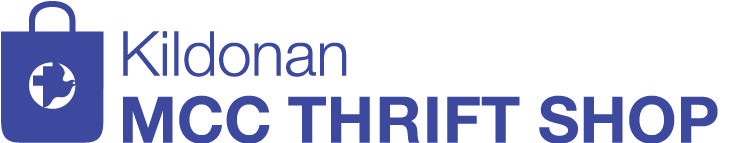 445 Chalmers AvenueWinnipeg, MBR2L 2C9				Donation Request FormPerson/Organization Requestion Donation: _________________________________________Contact Information of Person/Organization: Street: _________________________________     		City: ______________________ Postal Code: ____________________			Phone: ____________________Charitable Number: __________________________Please fill in the appropriate box:………………………………………………………………………………………………………………………………………………..				For Office:Total monetary value of donation ____________On-going yearly donation 	yes _______		no _______Letter of Support Provided: ________Approved:   Yes ______		No ______			Date Approved: _____________________	COO Signature: __________________________                                                    Product Donation requestWhat is the purpose of the donation (Who benefits)? ______________________________________________________________________________________________________________________________________________________________________Please specify items needed: ________________________________________________________________________________________________________________________________________________________________________________________________________________________________                                                     Monetary donation requestHow much money are you requesting? ______________Who else do you receive funding from? _________________________________________________If funding from KMTS is approved, what will the money be used for and who will benefit?____________________________________________________________________________________________________________________________________________________________________________________________________________________________________________________________________________________________________________________________________________